АДМИНИСТРАЦИЯ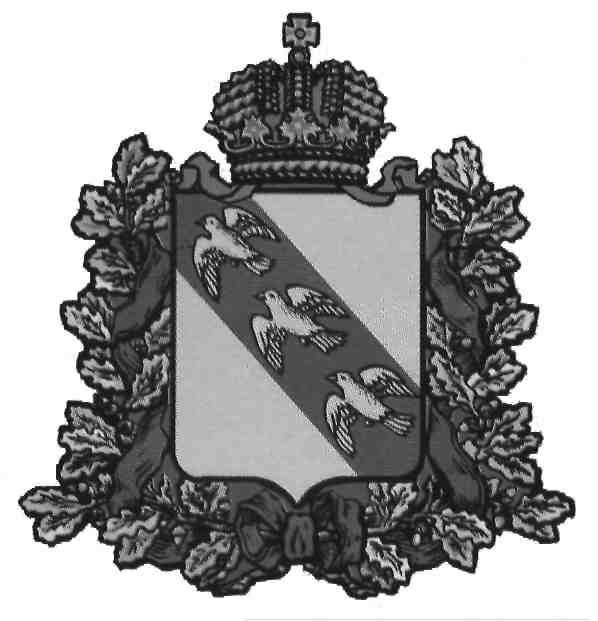 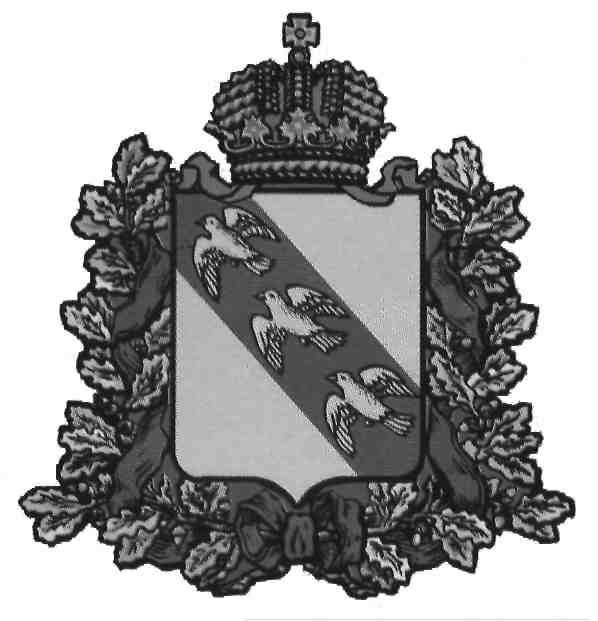        Пушкарского сельсоветаКОРЕНЕВСКОГО  РАЙОНА  КУРСКОЙ  ОБЛАСТИР А С П О Р Я Ж Е Н И ЕОт 09.04.2021 г   №19Курская область,307413, с.ПушкарноеО назначении должностных лиц,ответственных за размещениеинформации в государственнойинформационной системежилищно-коммунального  хозяйства (ГИС ЖКХ)     В целях реализации Федерального закона от 21.07.2014 года № 209-ФЗ «О государственной информационной системе жилищно-коммунального хозяйства», руководствуясь Приказом Министерства связи и массовых коммуникаций Российской Федерации, Министерства строительства и жилищно-коммунального хозяйства Российской Федерации от 29.02.2016 года № 74/114-пр «Об утверждении состава. Сроков и периодичности размещения информации поставщиками информации в государственной информационной системе жилищно-коммунального хозяйства», Федеральным законом от 06.10.2003 года № 131-ФЗ «Об общих принципах организации местного самоуправления в Российской Федерации», Уставом муниципального образования «Пушкарский сельсовет» Кореневского района Курской области:Назначить ответственным за размещение информации в государственной информационной системе жилищно-коммунального хозяйства (далее – ГИС ЖКХ) заместителя Главы  Администрации Пушкарского сельсовета Дерюгину Татьяну Николаевну.Назначить ответственным за своевременное и достоверное предоставление информации для размещения в ГИС ЖКХ, предусмотренной пунктом 7,11,12  раздела 6 Приказа № 74/114-пр от 29.02.2016 года – Главу Пушкарского сельсовета - Зайцева А.В.Настоящее распоряжение подлежит размещению на сайте Администрации Пушкарского сельсовета Кореневского района Курской области в сети Интернет и вступает в силу со дня его официального обнародования.  Глава Пушкарского сельсовета                                                          А.В.Зайцев